5 клас. Квітки пам’яті. ДодаткиДодаток 1. Фото пам’ятників/меморіалу для центру квітки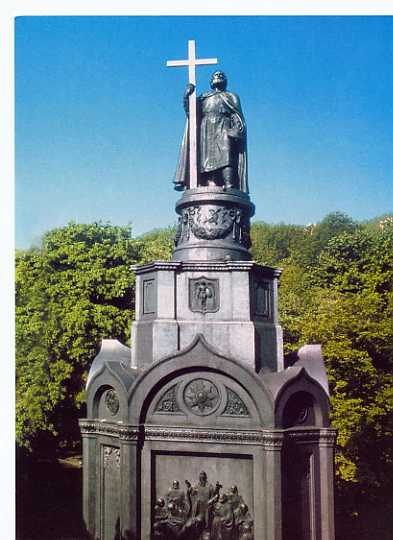 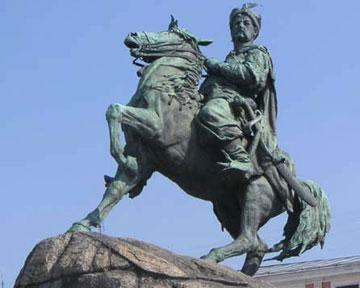 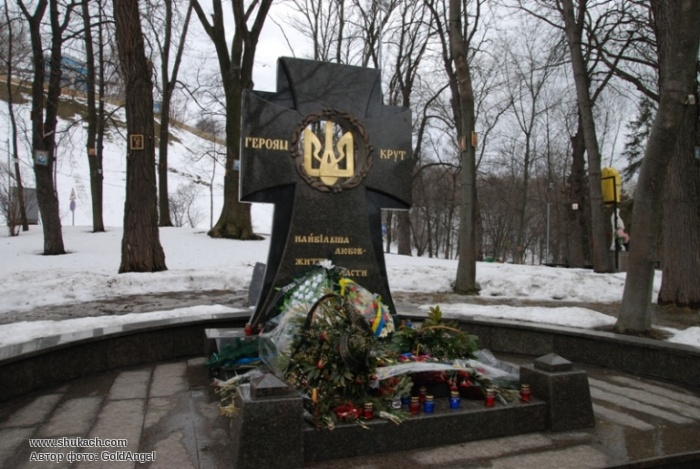 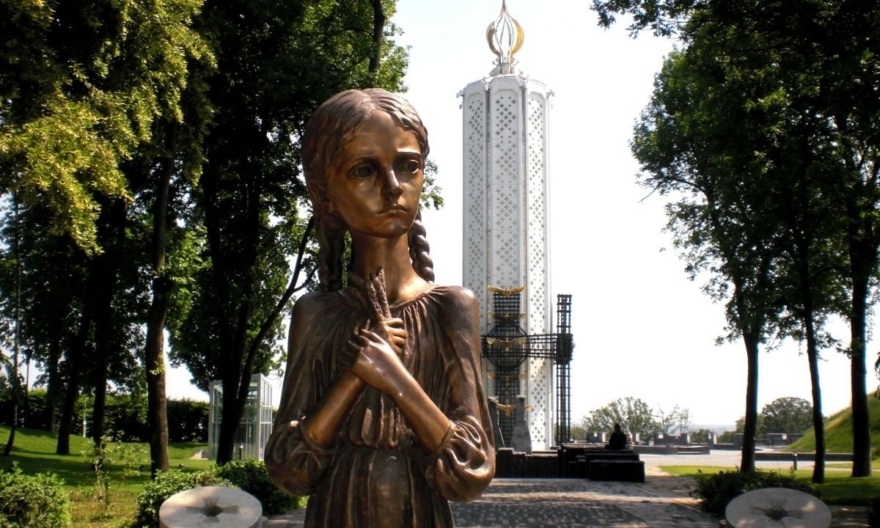 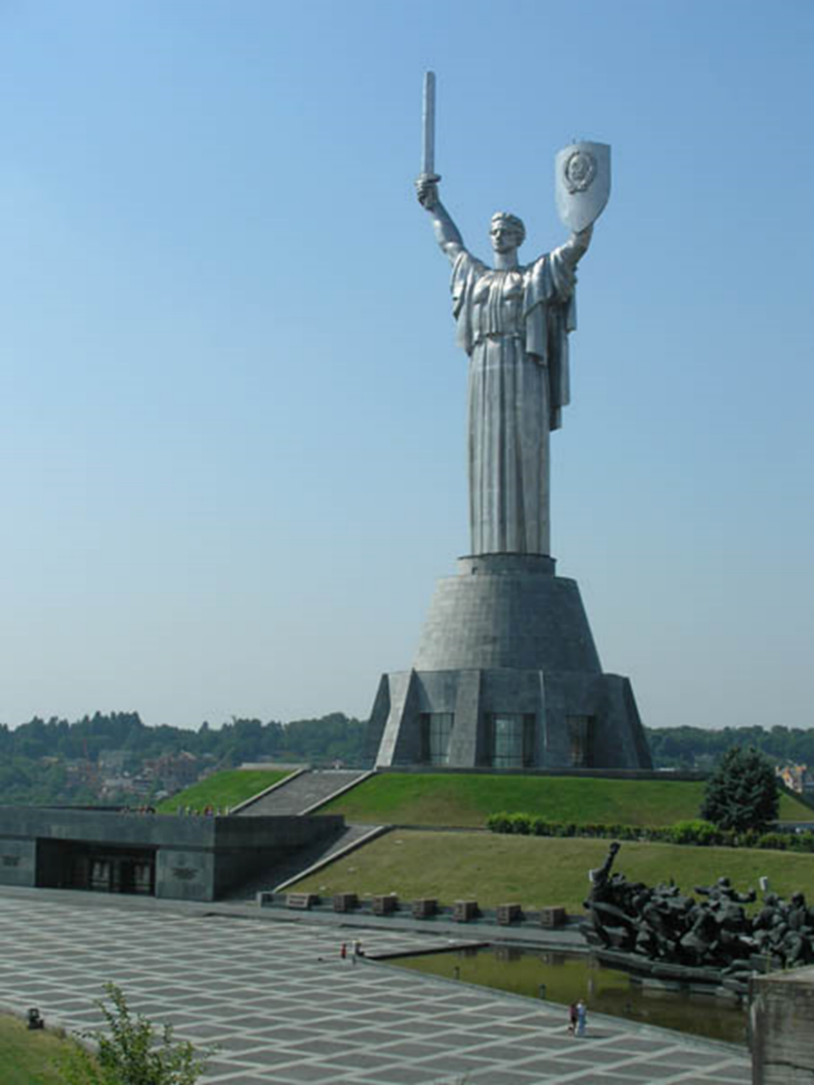 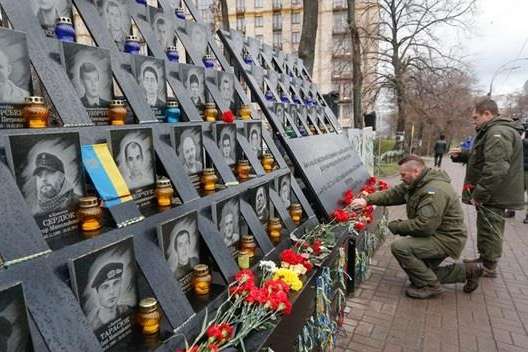 Додаток 2. Питання до вправи.Кому (якій події) присвячено пам’ятник? В якому місті він знаходиться?Коли жив історичний діяч (і)  (сталася ця історична подія)?Що ви знаєте про цього діяча(ів) (цю історичну подію)?Чому цьому діячу(ам) (цій події) поставлено пам’ятник?Яке місце в історії України займає цей діяч(і) (ця подія)?Які емоції у вас викликає цей пам’ятник?